Note:A case study based on Excel is mandatory.This must be included as the Internal Assignment for students	Textbook:Computer Fundamentals, V. Rajaraman, PHIMicrosoft Excel 2019 All-in-One for dummies, Greg Harvey, Wiley	Reference Books: Fundamental of Information Technology, Srivastava ChetonNetwork Security William Stallings, Prentice HalComputer Networks Forouzon, Tata McGraw-HillIntroduction to CyberSecurity : Guide to the World of CyberSecurityData Privacy: Principles and Practice, William Stallings and Lawrence BrownTotal Marks allotted: 50 marksDetails of Continuous Assessment (CA)40% of the total marks per course. Marks allotted for CA is 20 marks.Breakup of the 20 Marks is as follows:b) Details of Semester End Examination (SEE)60% of the total marks per course. Marks allotted for SEE is 30 Marks.Duration of examination will be One Hour.QUESTION PAPER FORMAT                                  All Questions are compulsory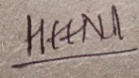 Signature								Signature		(Program Chairperson & Vice Principal)				(Principal)Program: Bachelor of Management Studies (2023-24)Program: Bachelor of Management Studies (2023-24)Program: Bachelor of Management Studies (2023-24)Program: Bachelor of Management Studies (2023-24)Program: Bachelor of Management Studies (2023-24)Program: Bachelor of Management Studies (2023-24)Semester: ISemester: ISemester: ICourse: Information Technology in Business Management ICourse: Information Technology in Business Management ICourse: Information Technology in Business Management ICourse: Information Technology in Business Management ICourse: Information Technology in Business Management ICourse: Information Technology in Business Management ICourse Code: Course Code: Course Code: Teaching SchemeTeaching SchemeTeaching SchemeTeaching SchemeTeaching SchemeEvaluation SchemeEvaluation SchemeEvaluation SchemeEvaluation SchemeLecture (Hours per week)Lecture (Hours per week)Practical (Hours per week)Tutorial (Hoursper week)CreditContinuous Assessment (CA)   Continuous Assessment (CA)   Semester End Examinations (SEE) Semester End Examinations (SEE) 22--2                  20                          20        3030Learning Objectives:Understand the role of information technology in modern business managementAcquire basic knowledge of web development technologies Recognize importance of statistical data and its trendline in business decision makingIdentify common threats and understand the data protection regulationsLearning Objectives:Understand the role of information technology in modern business managementAcquire basic knowledge of web development technologies Recognize importance of statistical data and its trendline in business decision makingIdentify common threats and understand the data protection regulationsLearning Objectives:Understand the role of information technology in modern business managementAcquire basic knowledge of web development technologies Recognize importance of statistical data and its trendline in business decision makingIdentify common threats and understand the data protection regulationsLearning Objectives:Understand the role of information technology in modern business managementAcquire basic knowledge of web development technologies Recognize importance of statistical data and its trendline in business decision makingIdentify common threats and understand the data protection regulationsLearning Objectives:Understand the role of information technology in modern business managementAcquire basic knowledge of web development technologies Recognize importance of statistical data and its trendline in business decision makingIdentify common threats and understand the data protection regulationsLearning Objectives:Understand the role of information technology in modern business managementAcquire basic knowledge of web development technologies Recognize importance of statistical data and its trendline in business decision makingIdentify common threats and understand the data protection regulationsLearning Objectives:Understand the role of information technology in modern business managementAcquire basic knowledge of web development technologies Recognize importance of statistical data and its trendline in business decision makingIdentify common threats and understand the data protection regulationsLearning Objectives:Understand the role of information technology in modern business managementAcquire basic knowledge of web development technologies Recognize importance of statistical data and its trendline in business decision makingIdentify common threats and understand the data protection regulationsLearning Objectives:Understand the role of information technology in modern business managementAcquire basic knowledge of web development technologies Recognize importance of statistical data and its trendline in business decision makingIdentify common threats and understand the data protection regulationsCourse Outcomes:After completion of the course, learners would be able to:CO1: Discuss the role of e-commerce in the modern digital landscapeCO2: Demonstrate proficiency in utilizing data analysis tools and add-ins available in Excel CO3: Apply security objectives to protect and safeguard business information and assetsCourse Outcomes:After completion of the course, learners would be able to:CO1: Discuss the role of e-commerce in the modern digital landscapeCO2: Demonstrate proficiency in utilizing data analysis tools and add-ins available in Excel CO3: Apply security objectives to protect and safeguard business information and assetsCourse Outcomes:After completion of the course, learners would be able to:CO1: Discuss the role of e-commerce in the modern digital landscapeCO2: Demonstrate proficiency in utilizing data analysis tools and add-ins available in Excel CO3: Apply security objectives to protect and safeguard business information and assetsCourse Outcomes:After completion of the course, learners would be able to:CO1: Discuss the role of e-commerce in the modern digital landscapeCO2: Demonstrate proficiency in utilizing data analysis tools and add-ins available in Excel CO3: Apply security objectives to protect and safeguard business information and assetsCourse Outcomes:After completion of the course, learners would be able to:CO1: Discuss the role of e-commerce in the modern digital landscapeCO2: Demonstrate proficiency in utilizing data analysis tools and add-ins available in Excel CO3: Apply security objectives to protect and safeguard business information and assetsCourse Outcomes:After completion of the course, learners would be able to:CO1: Discuss the role of e-commerce in the modern digital landscapeCO2: Demonstrate proficiency in utilizing data analysis tools and add-ins available in Excel CO3: Apply security objectives to protect and safeguard business information and assetsCourse Outcomes:After completion of the course, learners would be able to:CO1: Discuss the role of e-commerce in the modern digital landscapeCO2: Demonstrate proficiency in utilizing data analysis tools and add-ins available in Excel CO3: Apply security objectives to protect and safeguard business information and assetsCourse Outcomes:After completion of the course, learners would be able to:CO1: Discuss the role of e-commerce in the modern digital landscapeCO2: Demonstrate proficiency in utilizing data analysis tools and add-ins available in Excel CO3: Apply security objectives to protect and safeguard business information and assetsCourse Outcomes:After completion of the course, learners would be able to:CO1: Discuss the role of e-commerce in the modern digital landscapeCO2: Demonstrate proficiency in utilizing data analysis tools and add-ins available in Excel CO3: Apply security objectives to protect and safeguard business information and assetsOutline of Syllabus: (per session plan)Outline of Syllabus: (per session plan)Outline of Syllabus: (per session plan)Outline of Syllabus: (per session plan)Outline of Syllabus: (per session plan)Outline of Syllabus: (per session plan)Outline of Syllabus: (per session plan)Outline of Syllabus: (per session plan)Outline of Syllabus: (per session plan)ModuleDescriptionDescriptionDescriptionDescriptionDescriptionDescriptionDescriptionNo of Hours1Fundamentals of Information TechnologyFundamentals of Information TechnologyFundamentals of Information TechnologyFundamentals of Information TechnologyFundamentals of Information TechnologyFundamentals of Information TechnologyFundamentals of Information Technology102Data AnalysisData AnalysisData AnalysisData AnalysisData AnalysisData AnalysisData Analysis103Security, Data Privacy, and ProtectionSecurity, Data Privacy, and ProtectionSecurity, Data Privacy, and ProtectionSecurity, Data Privacy, and ProtectionSecurity, Data Privacy, and ProtectionSecurity, Data Privacy, and ProtectionSecurity, Data Privacy, and Protection10TotalTotalTotalTotalTotalTotalTotalTotal30PracticalsPracticalsPracticalsPracticalsPracticalsPracticalsPracticalsPracticals-UnitTopicNo. of HoursModule 1Fundamentals of Information TechnologyChapter 1: Computer Hardware and SoftwareBasics of computer hardwareComputer software - Operating system, Application software and system software, Types of operating system, Functions and objectives of operating systemWorking with Windows and Linux operating system (Basic commands on cmd)Chapter 2: Networks and Communication TechnologiesThe Internet, Intranet and ExtranetData transfer over the internetBasics of computer networks, types of networks and network topologiesNetwork protocols (TCP/IP, OSI, WiFi, Ethernet)Chapter 3: Web Technologies and ApplicationsWorld Wide WebClient server architectureWeb development technologies - HTML and CSSBuilding and hosting websitesEcommerce and online businesses10Module 2Data AnalysisChapter 1: Statistical Analysis and ForecastingRole of statistics in business decision makingStatistical functions in excelUsing excel charts for visualizing statistical data - box plots, histograms, scatter plotsAdding trendlines and data labelsCreating and evaluating forecasts in excelChapter 2: Excel Data Modelling and What-If AnalysisImportance of data-driven decision makingHide and goal seekingWhat-If analysisData analysis tools and add-ins10Module 3Security, Data Privacy, and ProtectionChapter 1: Data Privacy and ProtectionsOverview of data privacy and protection regulations (GDPR, HIPAA CCPA)Risks and consequences of data breachesData backup and recoveryData retention and destructionSetting permission and restrictions on file accessChapter 2: Security in cyberspaceSecurity objectivesThreats and cybercrimesEnabling security through cryptography, firewalls, VPN, and SSLCybersecurity measures and best practices for businesses10Continuous AssessmentDetailsMarksComponent 1 (CA-1) Internal class test (online or offline)2 Class tests will be taken for each courseMarks scored will be computed as the Average of the marks scored by the learner in the 2 Class tests carrying 10 Marks each10 marksComponent 2 (CA-2)Presentations/Project Work/ Viva-Voce/ Book Review/ Field visit & its presentations/ Entrepreneurship Fair/ Documentary filming/ Assignments/ Group Discussions Etc.10 marksQ. No.ParticularsMarksQ.1.Answer in briefOR      B)    Answer in brief 8Q.2.Answer in briefOR      B)    Answer in brief 8Q.3.Answer in briefOR      B)    Answer in brief 8Q.4.Case study/application based questions 6